โครงการศึกษาความหลากหลายทางชีวภาพของพืชในบ้านบาโรย ป่าผาดำ ของทรัพยากรชีวภาพของพืชโดยการมีส่วนร่วมของเยาวชนเครือข่ายต้นกล้ารักษาคลองอู่ตะเภาผู้วิจัย 	อ.มาลินี กาญจนวงษ์พื้นที่เป้าหมาย 	บ้านบาโรย ป่าผาดำ ต.ปาดังเบซาร์ อ.สะเดา จ.สงขลากลุ่มเป้าหมาย/ผู้ได้รับประโยชน์	เยาวชนเครือข่ายต้นกล้ารักษ์คลองอู่ตะเภา และโครงการวิถีอาเซียนคนรักษ์ลุ่มน้ำคลองอู่ตะเภาโซนปลายน้ำวัตถุประสงค์เพื่อสำรวจและเก็บรวบรวม จัดทำบัญชีรายชื่อของพรรณพืช (Species list) และศึกษาสังคมพืช ในบริเวณป่าต้นน้ำคลองอู่ตะเภา โดยเน้นกลุ่มพืชที่มีท่อลำเลียง เพื่อให้ทราบข้อมูลพื้นฐานของทรัพยากรชีวภาพของพืชที่เหลืออยู่ในปัจจุบัน และใช้ในการเทียบเคียงกันพื้นที่อื่นๆ ในป่าผาดำเพื่อเป็นประโยชน์ต่อการจัดการและอนุรักษ์พื้นที่ป่าในอนาคต เพื่อเสริมสร้างความรู้และจิตสำนึก ในการอนุรักษ์ความหลากหลายของพืชแก่เยาวชนเครือข่ายต้นกล้ารักษ์คลองอู่ตะเภาและผู้สนใจประโยชน์ที่เกิดขึ้นรูปแบบกระบวนการทำงานแบบมีส่วนร่วมของเครือข่ายต้นกล้าข้อมูลความหลากหลายทางชีวภาพของพืชในป่าต้นน้ำคลองอู่ตะเภา เพื่อใช้เป็นข้อมูลพื้นฐานของทรัพยากรชีวภาพของพืชที่เหลืออยู่ในปัจจุบัน และใช้ในการเทียบเคียงกันพื้นที่อื่นๆ ในป่าผาดำเป็นประโยชน์ ต่อการจัดการและอนุรักษ์พื้นที่ป่าในอนาคตบัญชีรายชื่อของพรรณพืช (Species list) ของพรรณพืช ในป่าต้นน้ำคลองอู่ตะเภาการขยายผล 	เยาวชนต้นกล้ารักษ์ลุ่มน้ำคลองอู่ตะเภา และครูแกนนำรักษ์ลุ่มน้ำคลองอู่ตะเภา โดยกลุ่มประชากรทั้งสองกลุ่มนี้จะเป็นตัวแทนที่เข้าไปสร้างกระบวนการในชุมชนทั้งสามโซน คือ โซนต้นน้ำ-โซนกลางน้ำ-โซนปลายน้ำ ของลุ่มน้ำ ต่อไปวิธีการวิจัย : โครงการได้จัดดำเนินการบูรณาการ่วมกับโครงการวิถีอาเซียนคนรักษ์ลุ่มน้ำคลองอู่ตะเภาโซนปลายน้ำ ออกแบบกิจกรรมฯ ที่สอดคล้องกันในเรื่องการศึกษาปัจจัยทางชีวภาพและกายภาพของสิ่งแวดล้อมของพื้นที่ศึกษา โดยจัดในรูปแบบค่ายต้นกล้ารักษ์ลุ่มน้ำคลองอู่ตะเภาวิถีอาเซียน และมีการสอดแทรกการใช้ภาษาอังกฤษในการสื่อสารภายในค่าย ฯขั้นตอนการดำเนินงาน	ขั้นวางแผน  (ก.พ.57)- ประชุมเพื่อวางแผนงานจัดกิกรรมของโครงการ		- ประสานเครือข่ายต้นกล้าเครือข่ายต้นกล้ารักษ์คลองอู่ตะเภา- ประสานกับโรงเรียน ต.ช.ด. บ้านบาโรย และสำนักงานชั่วคราวหน่วยอนุรักษ์และจัดการต้นน้ำคลองอู่ตะเภากรมอุทยานแห่งชาติสัตว์ป่าและพันธุ์พืช-จัดโครงการโดยแบ่งเป็น 2 ระยะ คือ ระยะที่ 1 ระหว่างวันที่ 7-9 เมษายน 2557   และระยะที่ 2 วันที่ 5-7 มิถุนายน 2557   	ขั้นดำเนินการ- บรรยายเชิงเสวนา เรื่อง ความสำคัญของความหลากหลายทางชีวภาพของพืช (7 เม.ย.2557)- กิจกรรม ค่ายต้นกล้ารักษ์ลุ่มน้ำคลองอู่ตะเภาวิถีอาเซียน“ผจญภัยป่าผาดำ” ครั้งที่ 1	- ทำกิจกรรมสำรวจพันธุ์ไม้ (Survey vascular plants)	- ถ่ายภาพ ต้นไม้ ( ดอก  ผล   ใบ  ลักษณะต้น)	- สอบถามชื่อต้นไม้    	 - ความสำคัญของความหลากหลายทางชีวภาพของพืช ต่อท้องถิ่น     	- ทำยังไงกันดีกับการอนุรักษ์พื้นที่ป่าในอนาคต- จัดทำบัญชีรายชื่อของพรรณพืช (Species list) บริเวณป่าต้นน้ำคลองอู่ตะเภาโดยเน้นกลุ่มพืชที่มีท่อลำเลียงครั้งที่ (1เม.ย.2557)- คุยให้ฟังเรื่องความสำคัญของความหลากหลายทางชีวภาพของพืชต่อสังคมสิ่งมีชีวิตในป่าผาดำ บ้านบาโรย (5 มิ.ย.2557)- การบริหารออกแบบการเก็บข้อมูลพรรณไม้- กิจกรรมค่ายต้นกล้ารักษ์ลุ่มน้ำคลองอู่ตะเภาวิถีอาเซียน“ผจญภัยป่าผาดำ” ครั้งที่ 2 - แบ่งพื้นที่สำรวจโดยใช้สำนักงานชั่วคราวหน่วยอนุรักษ์และจัดการต้นน้ำคลองอู่ตะเภากรมอุทยานแห่งชาติสัตว์ป่าและพันธุ์พืชเป็นจุดเริ่มต้นไปทางทิศตะวันออกเฉียงเหนือ ทิศตะวันตกและทิศเหนือ- สมาชิกค่าย 3 กลุ่ม วางแผนการออกแบบการเก็บข้อมูลพรรณไม้ โดยแบ่งเป็น กลุ่มไม้ยืนต้น 1 กลุ่ม และไม้พุ่ม 2 กลุ่ม 	- ทำกิจกรรมสำรวจพันธุ์ไม้ (Survey vascular plants)  	 - ถ่ายภาพ ต้นไม้ ( ดอก , ผล ,  ใบ  และ ลักษณะต้น)	- สอบถามชื่อต้นไม้	- ความสำคัญของความหลากหลายทางชีวภาพของพืช ต่อท้องถิ่น- แต่ละกลุ่มนำเสนอข้อมูลการสำรวจพันธ์ไม้ในภาคกลางคืน ณ ค่าย กกท.ต.บ้านพรุ  อ.หาดใหญ่ จ.สงขลา	ขั้นสรุปผล (ส.ค.57)		      - ประมวลข้อมูลที่ได้จากการดำเนินการ		      - วิเคราะห์และสรุปรายงานการติดตามโครงการเกณฑ์มีไม่มีอย่างไรรูปภาพผลการดำเนินงานเป็นประโยชน์ต่อชุมชน/พื้นที่/มีการให้ความรู้แก่เยาวชน เสริมสร้างความรู้และจิตสำนึก ในการอนุรักษ์ความหลากหลายของพืชแก่เยาวชนเครือข่ายต้นกล้ารักษ์คลองอู่ตะเภาและผู้ที่สนใจ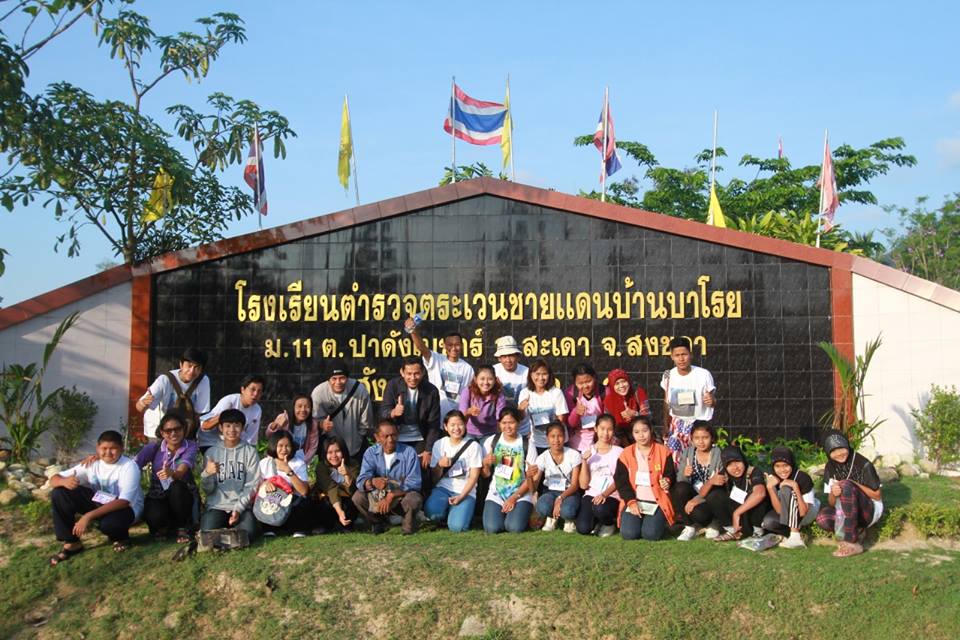 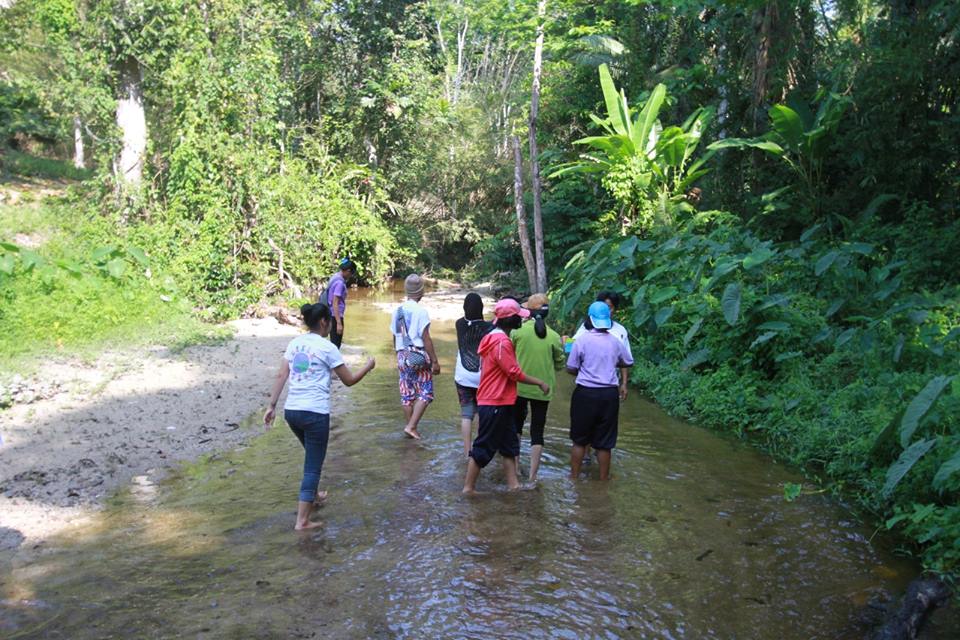 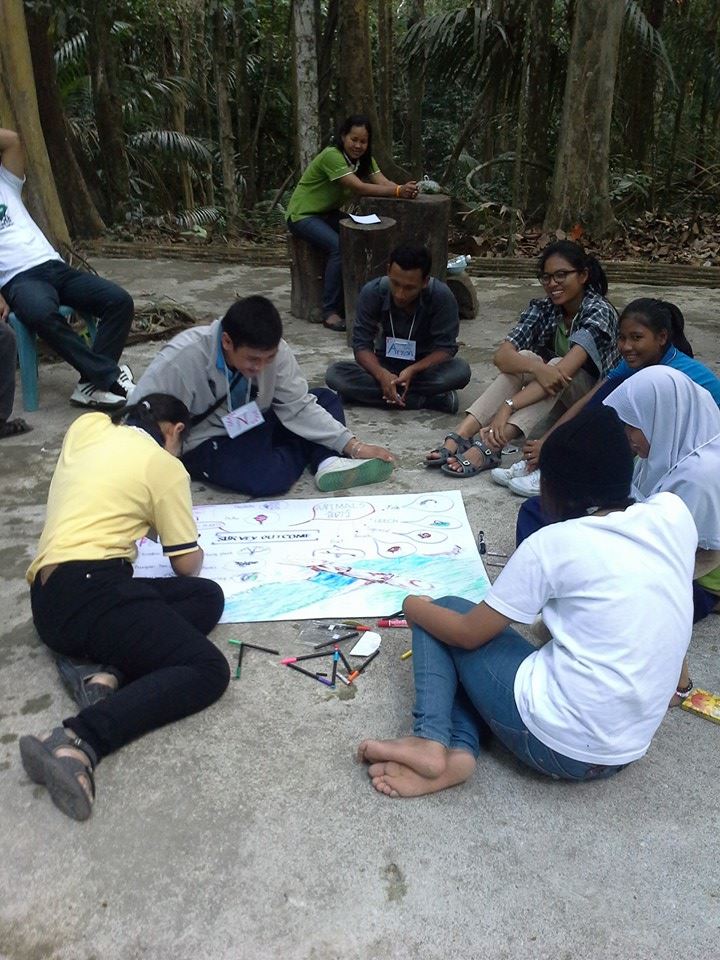 มีการดำเนินงานที่ต่อเนื่อง/มีการต่อยอดจากงานวิจัย โดยการจัดค่ายเกี่ยวกับระบบนิเวศให้กับเยาวชนอย่างต่อเนื่องมีการขยายผลในเชิงจำนวนสมาชิก พื้นที่ร่วมดำเนินกิจกรรม/มีการจัดค่ายเกี่ยวกับระบบนิเวศให้กับนักเรียนในกลุ่มอื่นๆ คือ นักเรียนโครงการ SMP ของโรงเรียนหาดใหญ่วิทยาลัย 2 ซึ่งจะผลัดเปลี่ยนกันไปในแต่ละรุ่นและสถานที่มีการเรียนรู้และพัฒนา/กลุ่มประชากรทั้งสองกลุ่มคือ เยาวชนต้นกล้ารักษ์ลุ่มน้ำคลองอู่ตะเภา และครูแกนนำรักษ์ลุ่มน้ำคลองอู่ตะเภา จะเป็นตัวแทนที่เข้าไปสร้างกระบวนการในการอนุรักษ์ชุมชนทั้งสามโซน คือ โซนต้นน้ำ-โซนกลางน้ำ-โซนปลายน้ำ ของลุ่มน้ำ ต่อไปมีความสามารถในการบริการจัดการสู่ความยั่งยืน เช่น มีการระดมทุน มีองค์กรชุมชนทำหน้าที่ประสาน กำกับดูแล/มีการนำข้อมูลจากงานวิจัยมาใช้จัดค่ายให้นักเรียนโครงการ SMP โดยในการจัดค่ายให้กับนักเรียนในทุกๆปี โดยในแต่ละครั้งจะได้งบประมาณมาจากทางโรงเรียน